Appendix 5A Newsletter Article –Celebrate Success Sample 1 Title: We All Did a Very Rice ThingText: A huge thank you goes out to everyone who so generously brought rice in last month to help feed those at (Organization) and the (Organization).  As of (Date) we had collected (XXX) pounds, which were most gratefully received at the beginning of the month by both charities. It is quite amazing what we can all achieve when we work together and I hope we can continue this great challenge with Peanut-Butter-and-Jelly this month and Mac-n-Cheese in (Month). Title: We’re Spreading the News that (Church Name) Loves to Help Others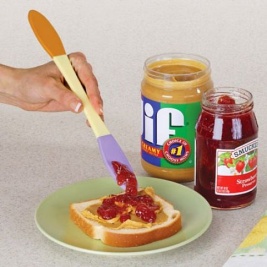 Text: Our Church challenge continues this month with peanut butter and jelly to stock the shelves at (Organization). After the success of our first collection we have decided to be ambitious and try and collect (XXX) jars of peanut butter and another (XXX) of jelly! I know this seems a lot but these food staples provide lunches for the homeless and hungry and if we all try and bring in a jar a week we can help feed another (XXX) people. Donations can be left on the table in the church or at the office and Sunday school children will continue to bring their donations into church each week when they join the congregation. 